О выдвижении инициативыпроведения местного референдумаВ соответствии со статьей 15 Федерального закона от 12.06.2002 года №67-ФЗ «Об основных гарантиях избирательных прав и права на участие в референдуме граждан российской Федерации», статьями 22, 56 Федерального закона от 06.10.2003 года №131-ФЗ «Об общих принципах организации местного самоуправления в Российской Федерации», пунктом 1 статьи 20 Закона Республики Татарстан от 28.07.2004 года №45-ЗРТ «О местном самоуправлении в Республике Татарстан», статьёй 11 Устава Кошки-Шемякинского сельского поселения Буинского муниципального района Республики Татарстан, Положением о самообложении граждан и порядке сбора и использования средств самообложения граждан на территории Кошки-Шемякинского сельского поселения Буинского муниципального района Республики Татарстан, утвержденным Решением Совета Кошки-Шемякинского сельского поселения Буинского муниципального района Республики Татарстан от 01.04.2014 года №1-46, Исполнительный комитет Кошки-Шемякинского сельского поселения Буинского муниципального района Республики ТатарстанПОСТАНОВЛЯЕТ:	1. Выдвинуть совместную с Советом Кошки-Шемякинского сельского поселения Буинского муниципального района Республики Татарстан инициативу проведения местного референдума на территории Кошки-Шемякинского сельского поселения Буинского муниципального района Республики Татарстан по вопросу: 	«Согласны ли Вы на введение самообложения в 2018 году в сумме 500 рублей с каждого  гражданина, достигшего 18-летнего возраста, зарегистрированного по месту жительства на  территории Кошки-Шемякинского сельского поселения Буинского муниципального района Республики Татарстан, обладающего правом на участие в местном референдуме, и направлением полученных средств на решение вопроса местного значения по выполнению следующего вида работы: 	- ремонт дорог в Кошки-Шемякинском сельском поселении;- ограждение кладбища в деревне Канава?».	2. Обнародовать настоящее постановление на специально оборудованных информационных стендах и разместить на официальном сайте Буинского муниципального района Республики Татарстан в сети Интернет. 	3. Контроль за исполнением настоящего постановления оставляю за собой.	Заместитель главы Кошки-Шемякинского сельского поселенияБуинского муниципального района РТ						               Е.А.Савельев					 РЕСПУБЛИКА ТАТАРСТАНБУИНСКИЙ  МУНИЦИПАЛЬНЫЙ РАЙОН ИСПОЛНИТЕЛЬНЫЙ КОМИТЕТКОШКИ-ШЕМЯКИНСКОГО СЕЛЬСКОГО ПОСЕЛЕНИЯ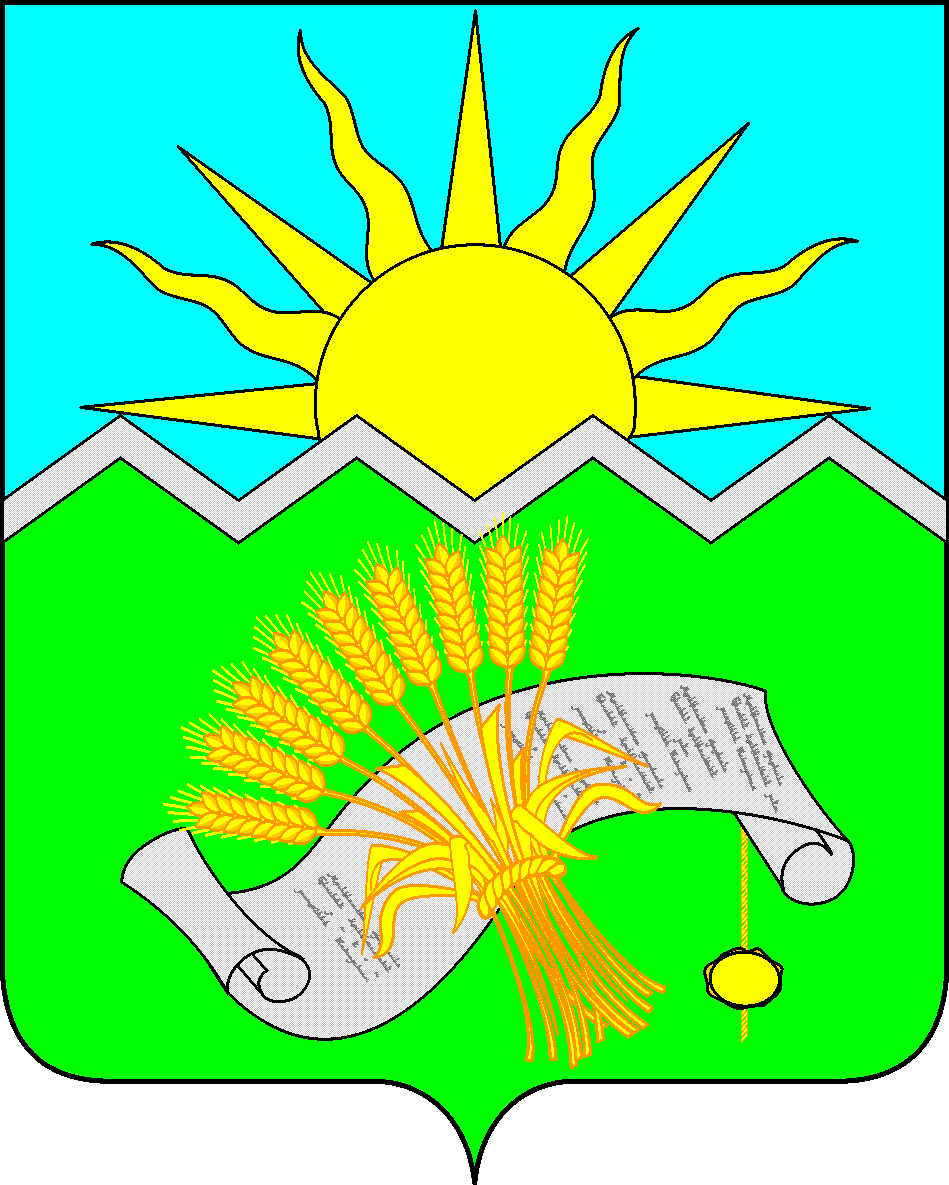 ТАТАРСТАН РЕСПУБЛИКАСЫБУА  МУНИЦИПАЛЬ РАЙОНЫ ШӘМӘКАВЫЛ ҖИРЛЕГЕ БАШКАРМА  КОМИТЕТЫПОСТАНОВЛЕНИЕ29 сентября 2017 года ПОСТАНОВЛЕНИЕ29 сентября 2017 года КАРАР№ 8КАРАР№ 8